Single Board ComputerFull-sizew w w . i ei w or l d .c om WSB-H810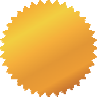 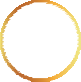 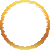 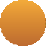 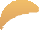 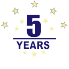 Full-size PICMG 1.0 CPU Card supports LGA 1150 Intel® Core™ i7/i5/i3, Pentium® and Celeron® CPU with Intel® H81, DDR3, VGA, iDP, Dual Intel® GbE, PCIe Mini, USB 3.1 Gen 1 (5Gb/s), SATA 6Gb/s, mSATA, RS-232, HD Audio and RoHS1 x SATA 3Gb/s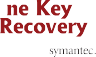 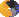 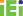 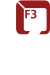 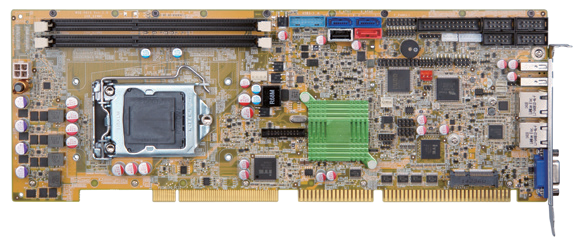 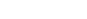 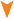 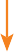 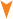 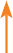 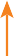 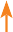 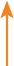 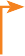 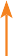 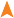 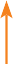 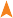 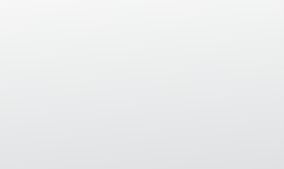 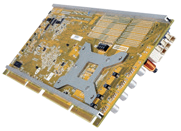 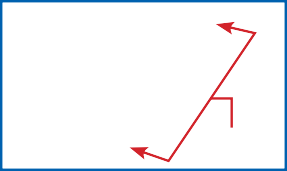 Dual-channel DDR3 1600/1333 MHzLGA 11502 x SATA 6Gb/s2 x USB 3.1 Gen 1 USB 2.0 Type AIntel ®H81LPT 4 x RS-232Front KB/MS panelUSB 2.0LANEnhanced stabilityStrengthen the mechanism Prevent PCB bendingPCIe Mini & mSATA connector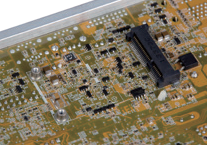 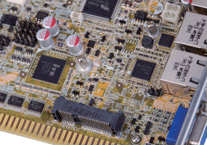 Support PCIe Mini & mSATA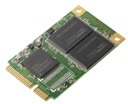 VGAiDPTPMDIOPCIe MiniSpecifications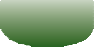 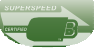 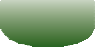 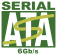 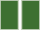 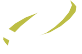 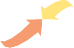 CPU4 x USB 2.0Top-side PCIe Mini connector supports PCIe signal for half-size or full-size PCIe device. Solder-side PCIe Mini connector supports SATA 3Gb/s signal for full-size mSATA.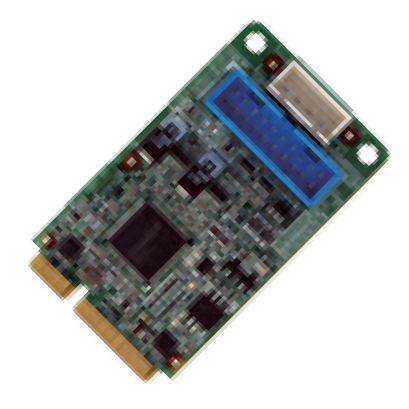 ◄ PCIe Mini4th generation LGA 1150 Intel® Core™ i7/i5/i3, Pentium® or Celeron® processor supported Chipset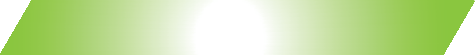 Intel® H81MemoryTwp 240-pin 1600/1333 MHz dual-channel DDR3 & DDR3L SDRAM unbuffered DIMMs support up to 16 GBBIOS UEFIGraphics EngineIntel® HD Graphics Gen 7.5 supports DX11.1 and OpenCL 1.2, OpenGL 3.2 Full MPEG2, VC1, AVC DecodeDisplay OutputDual independent display1 x VGA (up to 1920x1200@60 Hz)1 x iDP interface for HDMI, LVDS, VGA, DVI, DP (up to 3840x2160@60 Hz) EthernetLAN1: Intel® I217-LM Ethernet controllerLAN2: Intel® I211-AT Ethernet controller AudioSupports 7.1-channel HD Audio by IEI AC-KIT-892HD-R10 kitExternal I/O Interface 2 x USB 2.0Internal I/O Interface1 x KB/MS (1x6 pin)	2 x SATA 6Gb/s1 x LPT (2x13 pin)	2 x USB 3.1 Gen 1 (5Gb/s) (2x10 pin) 1 x RS-422/485 (1x4 pin, P=2.0)	4 x RS-232 (2x5 pin, P=2.54)1 x USB 2.0 (180° Type-A)	4 x USB 2.0 (2x4 pin, P=2.54)1 x SATA 3Gb/s (AHCI supported, no RAID) Front Panelx Front panel (2x7 pin, power LED, HDD LED, speaker, power button, reset button)LAN LEDx LAN LED (1x2 pin) Digital I/O8-bit digital I/O (2x5 pin)TPM1 x TPM (2x10 pin) SMBus1 x SMBus (1x4 pin)I²C1 x I²C (1x4 pin) Infrared Interface1 x Infrared Interface (1x5 pin)Expansion1 x Full-size PCIe Mini card slot (support mSATA) PCI and ISA signal via golden fingerWatchdog TimerSoftware programmable supports 1~255 sec. system reset Fan Connector1 x CPU smart fan (1x4 pin)1 x System smart fan (1x3 pin)Power Supply: 5V/12V, AT/ATX support Power Consumption5V@3.4A, 12V@0.36A, Vcore_12V@7.48A, 3.3V@1.42A, 5VSB@0.13A(Intel® Core™ i7-4770K 3.90 GHz CPU with 8 GB (two 4 GB) 1333 MHz DDR3 memory) Operating Temperature: -20°C ~ 60°CStorage Temperature: -30°C ~ 70°COperating Humidity: 5% ~ 95%, non-condensingDimensions: 338 mm x 122 mm Weight: GW: 1000g / NW: 260g CE/FCC compliantFeaturesFull-size PICMG 1.0 with LGA 1150 Intel® CPUTwo 1600/1333 MHz DDR3 SDRAM DIMM slots support up to 16 GB of memoryDual Intel® Gigabit Ethernet LAN controllerSATA 6Gb/s and USB 3.1 Gen 1 (5Gb/s) supportedIEI One Key Recovery solution for rapid OS backup and recoveryTPM v1.2 hardware security function supported by TPM moduleStiffener barsIEI jumper-less functionPacking ListOrdering InformationPart No.DescriptionWSB-H810-R10Full-size PICMG 1.0 CPU card supports LGA 1150 Intel® Core™ i7/i5/i3, Pentium® and Celeron® CPU with Intel® H81, DDR3, VGA, iDP, dual Intel® GbE, PCIe Mini, USB 3.1 Gen 1 (5Gb/s), SATA 6Gb/s, mSATA, RS-232, HD Audio and RoHS19800-000049-RSLPT flat cable, 240mm, P=2.5419800-000075-RSPS/2 KB/MS cable with bracket, 220mm, P=2.019800-003100-100-RSDual port USB 2.0 cable with bracket, 300mm, P=2.5419800-010500-200-RSUSB 3.1 Gen 1 (5Gb/s) cable with bracket, 450mm32102-000100-200-RSSATA power cable, MOLEX 5264-4P to SATA15P32200-074800-RSRS-422/485 cable, 200mm, P=2.032205-000702-100-RSRS-232 cable, 230mm, P=2.54AC-KIT-892HD-R107.1-channel HD Audio kit with Realtek ALC892 supports dual audio streamsCF-1150SB-R11Special cooler kit for LGA 1150, high-performance compatible, 65WCF-1150SC-R20Special cooler kit for LGA 1150, 1U chassis compatible, 65WCF-1150SE-R11Special cooler kit for LGA 1150, high-performance compatible, 95WCF-1150SF-R10Special cooler kit for LGA 1150, 1U chassis compatible, 54WDP-DP-R10DisplayPort to DisplayPort converter board (for IEI iDP connector)DP-DVI-R10DisplayPort to DVI-D converter board (for IEI iDP connector)DP-HDMI-R10DisplayPort to HDMI converter board (for IEI iDP connector)DP-LVDS-R10DisplayPort to LVDS converter board (for IEI iDP connector)DP-VGA-R10DisplayPort to VGA converter board (for IEI iDP connector)TPM-IN01-R2020-pin Infineon TPM module, software management tool, firmware v3.17